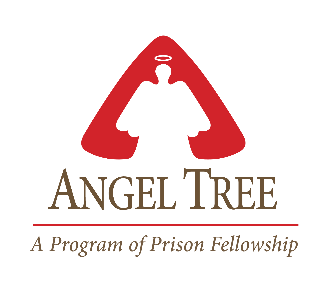 Inmate InformationInmate First Name ____________________________________________Inmate Last Name ____________________________________________Name of Facility Where Inmate Is Housed ___________________________________State Where Facility Is Located _________________________________Fill in the Applicable Inmate Identification Number BelowSPN (System Person Number) _____________________________BOP (Bureau of Prisons) Register Number _____________________________PDID (Police Dept. ID) Number _____________________________INS (Immigration and Naturalization Services _____________________________Inmate Is A Parent Of The Following Campers:________________________________________________________________________________________________________________________________________________________________________________________________________________________________________________________________________